The AmericanSociety of Highway EngineersCarolina Triangle Section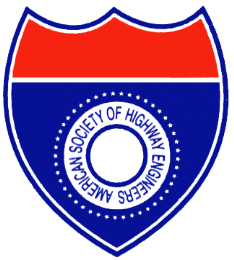 Engineering Scholarships AvailableThe Carolina Triangle Section of ASHE is pleased to announce the continuation of the scholarship program for the 2021 calendar year.  Interested undergraduate and graduate college students should complete the attached application and return it by Monday, April 19, 2021.Note:	Applications must be postmarked by April 19, 2021 to be considered for the 2021 Scholarship Award.  Awards are to be made at the May 2021 Virtual General Meeting of the Carolina Triangle Section.  Amount:  There will be three (3) scholarships: Sophomore Scholarship (Rising Sophomores apply) $1500The Robert E. Pearson Scholarship (Rising Juniors and Seniors apply) $4000Graduate Student Scholarship (accepted to or attending a graduate program) $2500The amounts will be paid as lump sum awards.Eligibility:	The applicant must be a citizen of the United States and must be a permanent resident of North Carolina.The applicant must be enrolled in a four-year college program leading to a bachelor's degree in a transportation-related field, preferably in a civil engineering curriculum, and must have completed at least one semester.  North Carolina residents may be enrolled in any college or university, without restriction of location. The applicant is eligible to receive the each award only one time.The applicant must submit a copy of their Official College transcript. Resumes, High School transcript, and SAT scores may also be included, but are not required.Evaluation:  Each applicant will be evaluated on a 100 point-count system as described below:Performance, 40 points maximum as follows:A review will be made of grade point averages and courses taken. Evaluation of Applicant, 60 points maximum as follows:Evaluation of the applicant's activities and honors, work experience, leadership positions, and distinguishing qualifications (25 points maximum).Evaluation of career goals, based on content, clarity of ambitions, grammar, spelling, and neatness (25 points maximum).Enrollment in a Civil Engineering curriculum (10 points).Personal InterviewIf requested by the review committee a selection of applicants with the highest scores under Performance Factors and Evaluations of Applicant may be invited for an interview to be held by virtual room.  This interview will be a subjective evaluation of the applicant's attitude toward college and the transportation and/or engineering profession, the ability to communicate, and personal appearance.For further information, contact the following:Doug Wheatley, PEAmerican Society of Highway Engineers - Carolina Triangle SectionHNTB343 E. Six Forks RoadSuite 200Raleigh, NC  27609(919) 424-0490dwheatley@hntb.comOr visit our website:http://www.carolinatriangle.ashe.pro/AMERICAN SOCIETY OF HIGHWAY ENGINEERSCarolina Triangle Section2021 Engineering ScholarshipApplication FormINSTRUCTIONS:	Fill in all blanks below.  Type or print clearly.  A PDF of this form may also be submitted.  Attach a copy of your official college transcript and any other information.  Part of the valuation may consist of a personal interview with the Scholarship Committee.  A representative of the Committee will contact you to arrange a suitable time and place, if you are to be interviewed.NAME:  			              				                (last)                                                           (first)                                                          (middle)PERMANENT ADDRESS: (As shown on Drivers License):(street)	(city)	 (state)	(zip)CURRENT ADDRESS (School): (If different than above):(street)	(city)	(state)	(zip)PHONE NO.:                                                                    ALT. PHONE NO.: 	  	E-MAIL:  	                                DATE OF BIRTH: 	CITIZENSHIP:         U.S.           Other                            RESIDENT:            North Carolina 	           Other StateCOLLEGE or UNIVERSITY ATTENDING:	CURRICULUM: 					CURRENT GPA: 				CLASSIFICATION (Check One):                         Freshman                  Sophomore                    Junior                    Senior                    GraduateAPPLYING FOR SCHOLARSHIP (Check One):	Undergraduate / Robert E. Pearson        OR            GraduateACTIVITIES:	Describe your high school, college, and other community activities. Use additional sheet, if necessary.AWARDS:	List any special honors and/or awards you have received in or outside of school:OTHER SCHOLARSHIPS:	List any scholarships you have received:LEADERSHIP POSITIONS OR DISTINGUISHING QUALIFICATIONS:    Describe any activities requiring leadership or other distinguishing involvements in or outside of school:DESCRIBE YOUR WORK EXPERIENCE:CAREER GOALS:	In the space below, write a paragraph describing the value you place on civil engineering or any other transportation-related field.  What are your education plans and your expectations for your future in the field of transportation?I understand that if offered an award I must be enrolled as an undergraduate or graduate student in an engineering and/or transportation-related curriculum as a full-time student in order to receive the award.  If I am not enrolled as a full-time engineering student, I will return the Scholarship Award.  I give permission to have information about this award shared with ASHE and the public.SIGNATURE:		DATE:	Note:	Application and transcript must be emailed or postmarked by April 19, 2021 to be considered for the 2021 Scholarship Award.Send To:Doug Wheatley, PEAmerican Society of Highway Engineers - Carolina Triangle SectionHNTB343 E. Six Forks Road, Suite 200Raleigh, NC  27609(919)424-0490		dwheatley@hntb.com